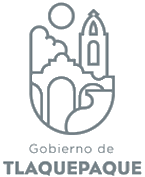 AGENDA NOVIEMBREAGENDA NOVIEMBREAGENDA NOVIEMBREAGENDA NOVIEMBRESub Dirección de Comunicación Social  Seguridad Tlaquepaque Sub Dirección de Comunicación Social  Seguridad Tlaquepaque Sub Dirección de Comunicación Social  Seguridad Tlaquepaque Sub Dirección de Comunicación Social  Seguridad Tlaquepaque INFORMACION PUBLICADA EN CUMPLIMIENTO DEL ARTICULO 8 FRACCION VI INCISO H) DE LA LEY DE TRANSPARENCIA Y ACCESO A LA INFORMACION PUBLICA DEL ESTADO DE JALISCO Y SUS MUNICIPIOSFECHA Y HORA DEL EVENTOSERVIDORES PUBLICOS ASISTENTESEVENTO, TRABAJO O ACTIVIDAD PÚBLICALUGAR DE LA ACTIVIDADFECHA Y HORA DEL EVENTOSERVIDORES PUBLICOS ASISTENTESEVENTO, TRABAJO O ACTIVIDAD PÚBLICALUGAR DE LA ACTIVIDAD1-11-201911:00hrsLic. Laura Verónica Murillo ZúñigaCeremonia de entrega de gradosSalón de Cabildo1-11-201913:00hrsLic. Laura Verónica Murillo ZúñigaEntrevista  con Teniente MontenegroComisaria1-11-201919:00hrsLic. Laura Verónica Murillo ZúñigaGala de CatrinasColonia El refugio4-11-201917:00hrsLic. Laura Verónica Murillo ZúñigaAtención a medios Colonia  El Sauz6-11-201915:00hrsLic. Laura Verónica Murillo ZúñigaEntrega de reconocimientos  de la formación inicialComisaria7-11-201912:00hrsLic. Laura Verónica Murillo ZúñigaSesión De Honor y JusticiaComisaria7-11-201913:00hrsLic. Laura Verónica Murillo ZúñigaReunión de trabajo con Comisario General de la Policía Metropolitana.Comisaria8-11-201910:00hrsLic. Laura Verónica Murillo ZúñigaExhibición Canina Universidad Guadalajara Preparatoria 229-11-201910:00hrsLic. Laura Verónica Murillo ZúñigaPor la mujer y la familiaColonia Las Juntas11-11-201910:00hrsLic. Laura Verónica Murillo ZúñigaCapacitando para ofrecer un servicio de calidad a los ciudadanosCentro Cultural El Refugio11-11-201911:45hrsLic. Laura Verónica Murillo Zúñiga Ceremonia de Clausura de la II Fase de la capacitación de Derecho a la Identidad de GéneroPatio San Pedro del Centro Cultural El Refugio.13-11-20199:00hrsLic. Laura Verónica Murillo ZúñigaOperativo Buen finExplanada del Sams Club15-11-201915:00hrsLic. Esmeralda Bayardo RosasEntrevista con la AlcaldesaSala de expresidentes15-11-201910:00hrsLic. Esmeralda Bayardo RosasGráficos del programa preventivo para evitar graves gripasComisaria16-11-201914:00hrsLic. Esmeralda Bayardo RosasGráficos del Operativo  Buen Fin 2019En todo el Municipio18-11-201912:00hrsLic. Esmeralda Bayardo RosasAtención a medios de comunicaciónColonia Paseos del Lago19-11-201910:00hrsLic. Esmeralda Bayardo RosasAtención a medios de comunicaciónColonia Las Águilas21-11-201910:00hrsLic. Esmeralda Bayardo RosasVisita a las obras del nuevo cuartel de la guardia nacionalColonia Miravalle22-11-201910:00hrsLic. Esmeralda Bayardo RosasCapacitan en materia financiera elementosComisaria23-11-201911:00hrsLic. Esmeralda Bayardo RosasMujer por la familiaPlaza principal San Sebastianito24-11-201910:00hrsLic. Esmeralda Bayardo RosasAtención medios de comunicaciónColonia El Vergel25-11-201910:00hrsLic. Esmeralda Bayardo RosasRueda de prensa operativo invernal 2019Sala expresidentes25-11-201910:00hrsLic. Esmeralda Bayardo RosasCapacitación en materia preventivaAcademia principal comisaria25-11-201917:00hrsLic. Esmeralda Bayardo RosasDía internacional contra la violencia de la mujer. Rompiendo EstereotiposJardín Hidalgo26-11-201910:00hrsLic. Esmeralda Bayardo RosasCapacitación en materia de comunicación a elementosAcademia principal comisaria28-11-201910:00hrsLic. Esmeralda Bayardo RosasCeremonia de Graduación de los cadetes de quinta generaciónSede explanada de presidencia 28-11-201912:00hrsLic. Esmeralda Bayardo RosasAtención a medios de comunicaciónParque Hundido28-11-201917:00hrsLic. Esmeralda Bayardo RosasAtención a medios de comunicaciónColonia San Pedrito29-11-2019Lic. Esmeralda Bayardo RosasAtención a medios de comunicación Colonia San Pedrito